Продолжает радовать своими победами волгодонская легкоатлетка Воловликова Валерия.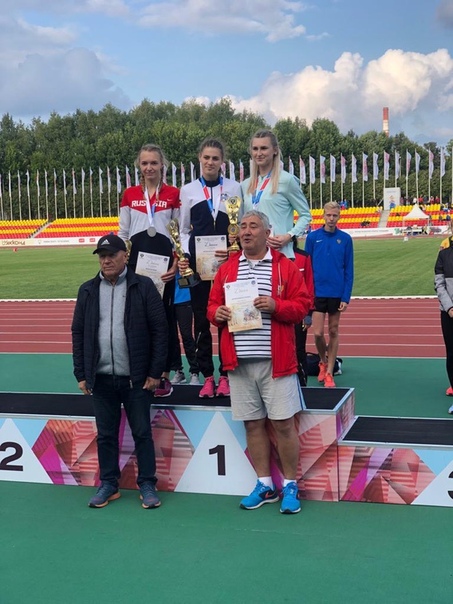 	Со 2 по 4 августа 2019 года в г. Чебоксары состоялся финальный этап IX летней Спартакиады учащихся России.Трофеи соревнований разыграли между собой более 470 спортсменов из 43 регионов. Состязания выдались по-настоящему зрелищными и интересными. Несмотря на прохладную погоду, спортсмены были настроены на победу.Спортсменка МБУ СШ № 5 г.Волгодонска Воловликова Валерия (тренер – Дротик В.С.)  стала обладательницей золотой медали в дисциплине  прыжок  в длину  с результатом 611 см. и завоевала  серебряную медаль в тройном прыжке.Поздравляем спортсменку и тренера, желаем новых побед!